EXAMPLE 1: Sketch  Sol: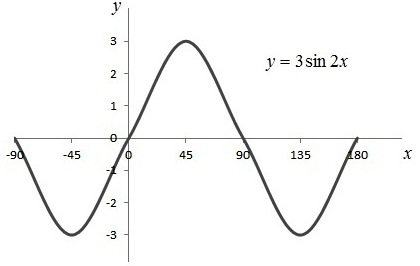 EXAMPLE 2: Sketch  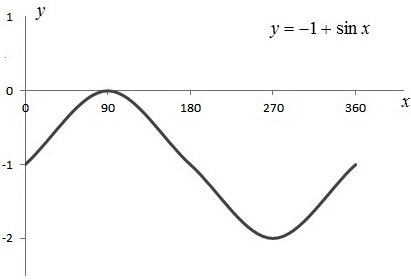 Sol:H.W  Ex 3: DrawTranscendental functionLogarithm functionDefinition Properties of Logarithm functionRule of Logarithm functionExampleExponential functionDefinition ofProperties and rule of Exponential functionExampleInvers functionExampleLogarithm functionLogarithms with Base Definition For any positive number   is the inverse function of  .Example:  reflecting the graph of  when  as shown in Fig.So that mean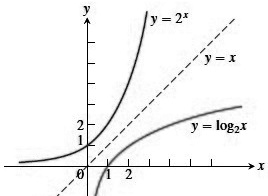 Inverse Equations for and Rules for base  logarithms for any numbers  and 1. Product Rule: 2. Quotient Rule: 3. Reciprocal Rule: 4. Power Rule: AlsoEXAMPLE 1: Prove that Proof: 	 	   using properties	EXAMPLE 2: Calculate Sol:EXAMPLE 3: EvaluateSol: Sol: 	(H.W)EXAMPLE 4: If  find the value of Sol:EXAMPLE 5: calculate Sol:H.W  Ex 6: CalculateEXAMPLE 7: Find the value of Sol:			(H.W)     	(H.W)H.W  Ex 8: Find value of 1. 			2. 3. 			4. 5. 		6. Exponential functionProperties and rule of Exponential functionRuleEXAMPLE 1: Solve for Sol:EXAMPLE 2: Solve for Sol:      x y      0 0 3 0-3 0      x y      0 -1 0 -1 -2 -1